Rada města Ralsko vyhlašuje výzvu k předkládání žádostío poskytnutí dotace z Dotačního fondu města Ralsko na rok 2022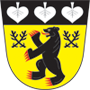 .Oblast podporyPROGRAM NA PODPORU SPORTOVNÍ A TĚLOVÝCHOVNÉ ČINNOSTI, KULTURNÍ A ZÁJMOVÉ ČINNOST, MÍSTNÍ SPRÁVU, PODPORA OCHRANY PŘÍRODY A KRAJINYÚčel podpory:Podpořit obnovu kulturních památek, tělovýchovu a sport, kulturní a zájmovou činnost, sociální a zdravotní, podpora činnosti zařízení poskytujících péči o zvířata v nouzi, zajišťování záchranných programů pro ohrožené druhy zvířat.Důvody podpory stanovenéhoúčelu:Zajištění spolufinancování.Celkový objem finančníchprostředků:165.000 KčMaximální výše dotace:70 % uznatelných nákladů, max. 15.000 Kč včetně DPHOkruh žadatelů:Právnická a fyzická osoba. FO a PO může podat v rámci vyhlášené výzvy 3 žádosti, pokud je každá zaměřena na jinou činnost (akci), nebo jinou cílovou skupinu.Forma podpory:Dotace neinvestičního charakteruUznatelné náklady:Náklady na pořízení zbožíNáklady na zajištění služeb související s konanou akcí Náklady na péči o zvířata v nouziNáklady v rámci programu ohrožených zvířatNeuznatelné náklady:Pohoštění a daryNákup alkoholických nápojů a tabákových výrobkůMzdy zaměstnanců a ostatní nákladyOstatní osobní nákladyTermín realizace:Dotace bude poskytnuta na výdaje, které vznikly v termínu od 2. 4. 2022 do 30. 11. 2022.Místo realizace:Území města RalskoZpůsob a místo podání žádostiŽádost o poskytnutí dotace se podává výhradně na předepsaném formuláři, včetně všech povinných příloh, které naleznete v příloze výzvy, na adresewww.mestoralsko.cz, sekce Město Ralsko/Dotační fondŽádost musí být doručena:a) osobně na podatelnu Městského úřadu Ralsko v Kuřívodech, b) poštou na adresu Městský úřad Ralsko, Kuřívody701, 471 24 Ralskoc) datovou schránkou: xztbtszLhůta pro podání žádostiDatum zahájení příjmu žádostí: 2. dubna 2022Datum ukončení příjmu žádostí: 29. června 2022 do 14:00 hod. (v případě podání žádostí poštou prostřednictvím poštovních služeb, rozhoduje datum podacího razítka).Kritéria pro hodnocení žádosti:Kritéria přijatelnosti žadatele a projektua) žadatel nemá vůči městu a jim řízeným organizacím žádné dluhyb) žádost splňuje oblast podporyKritéria vhodnosti projektua) žadatel je občanem města Ralskob) činnost/akce se koná v katastru městac) činnost/akce je přínosná pro město a občanyd) účastníci jsou obyvatelé městae) činnost/akce je uskutečněním vhodná pro propagaci městaLhůta pro rozhodnutí o žádosti:Do 60 ti dnů od ukončení příjmů žádostí.Podmínky pro poskytnutí dotace:a) podání písemné žádosti na předepsaném formuláři, včetně všech povinných příloh dle Pravidel pro poskytování dotací z Dotačního fondu města Ralskob) projekt musí obsahovat konkrétní a kontrolovatelný záměr, mít reálný rozpočet a musí být ukončen v běžném rocec) žadatel ke dni podání žádosti:- musí mít vyrovnány závazky vůči městu Ralsko nebo vůči organizacím, u kterých je město zřizovatelem či zakladatelem, včetně organizací, ve kterých má město Ralsko majoritní podíl- nemá daňový nedoplatek u správce daně příslušeného pro správu jeho daně z příjmu (za daňový nedoplatek se nepovažuje částka daňového nedoplatku, který byl rozhodnutím správce daně posečkán, nebo byla povolena jeho úhrada ve splátkách)- nedluží pojistné na sociální zabezpečení, příspěvek na státní politiku zaměstnanosti a veřejné zdravotní pojištění- není dlužníkem v úpadku ve smyslu zákona č. 182/2006 Sb. insolvenční zákon- není osobou, na jejíž majetek byla nařízena exekuce nebo byl podán návrh na exekuci (doloží čestným prohlášením)d) nebudou podporovány akce stejného nebo podobného charakteru organizované Městem Ralsko (dětský den, čarodějnice apod.) Oznámení o ne/přidělení dotace:Písemně do 15 ti dnů od schválení Rady města Ralsko Právní forma poskytnuté dotace:Veřejnoprávní smlouva o poskytnutí dotace z rozpočtu města RalskoKontaktní osoba:Petra Posseltová, kulturatel. 487 898 138, email: posseltova@mestoralsko.czIng. Martina Dokoupilová, vedoucí oddělení rozvoje, MH a ŽP, tel.: 487 898 142, email.: dokoupilova@mestoralsko.cz